The utilization of a properly designed median barrier will, under normal circumstances, have which one of the following results?The deflection of the vehicle back into the traffic streamA reduction in the frequency of accidentsReduction in the number of serious accidentsReduction in the frequency of one-car accidentsMost accurate engineers estimateLow bidder prices adjusted for inflationAverage annual bid pricesMedian price for all cost itemsRecent contracts and use low pricesWhich is the most dangerous condition?Heavy obstacle near highway on outside of horizontal curveHeavy obstacle at crest of vertical curveHeavy obstacle on inside of horizontal curveRiding with your significant otherThe annual highway cost per mile to a highway department is best expressed by which one of the following?Annual maintenance cost/mile + (initial cost – salvage value)/mileAnnual maintenance cost/mileAnnual maintenance cost/mile + (initial cost/mile capital recovery)Initial cost – salvage value/mile x interest rateIn the review of plans prepared by an outside source for a highway bridge, the following items are among those which should be checked.Structural strengthEconomy of designClearancesRailing detailsAlignment    Which four of the above items are the most important to be checked?1, 2, 3, and 41, 2, 3, and 51, 3, 4, and 52, 3, 4, and 5As part of the increased emphasis on highway safety, design of lane drops at interchanges has received attention. With which one of the following statements do most highway engineers agree on inter change lane drops?Interchanges should be designed so that the lane to be dropped becomes part of the entrance ramp accelerator lane and can be terminated at the end of the acceleration lane.Interchanges should be designed so that the lane to be dropped becomes part of thee deceleration lane for the exit lane where traffic volume reductions occur.Interchanges should be designed so that the basic number through lanes are carried a sufficient distance downstream from the interchange ramp where the traffic volume reduction occurs.Interchanges should be designed so that the basic number through lanes are carried downstream to the next exit ramp beyond which the traffic volume reduction occurs.Of the following four factors, only three in combination are useful in determining the length of a deceleration lane.The speed at which drivers maneuver into the auxiliary laneThe speed at which drivers turn after traversing the decel laneThe speed at which drivers merge with other trafficThe manner of decelerating or the deceleration factors    Which three are used in combination?1, 2, 3, but not 41, 3, 4, but not 21, 2, 4, but not 32, 3, 4, but not 1Which one of the following techniques are effective in reducing the tendency of automobile tires to hydroplane at higher speeds?Transverse grooving on the concrete pavementOpen-graded surface course in asphalt pavementReducing the speed limit to 55 mphLongitudinal grooving of the concrete pavementReducing the pavement cross slopeIncreasing the texture of the tire tread   With the options above choose the correct answer1, 2, 3, & 5, but not 4 & 61, 2, 4, & 6, but not 3 & 52, 4, 5, & 6, but not 1 & 33, 4, 5, & 6, but not 1 & 2The “Service Volume” for any specified level of service on a highway may be defined as which one of the following?The volume that a highway can accommodate at the peak hourThe maximum volume that can be carried at that levelThe volume that the highway can accommodate under free flow conditionsThe design hour volumeThe determining guide rail location on a new highway, what would be the main consideration?Deflection distance from back of guide rail to a fixed immovable objectShoulder widthSlope from shoulder break point to toe of slopeHeight of embankmentTo provide an area to construct and maintain an outlet ditch, what kind of right of way is required?Temporary right of wayPermanent right of wayTemporary occupancyPermanent easementThe addition of an extra lane for passing on a two-lane highway will provide for a safer driving environment, especially if the highway has a high percentage of truck traffic. The best area to locate this passing lane would be?On the summit of a flat vertical curveIn the sag of a long flat vertical curveOn a long level straightaway with unobstructed passing sight distanceOn the up-grade side of a long steep grade, extending a reasonable distance past the summitWhich of the following hourly traffic report volumes is generally used in determination of highway design?15th highest hourly volume of the future year chosen for design20th  highest hourly volume of the future year chosen for design25th  highest hourly volume of the future year chosen for design30th  highest hourly volume of the future year chosen for designThe most important reason for traffic regulations and regulatory signs is?To promote self-enforcement of regulations by motoristsTo promote safe and efficient movement of trafficTo insure that the legal responsibilities of New York State have been fulfilledTo keep the traveling public informed and prevent lawbreakers“Glare interference” from sources of highway lighting is most efficiently reduced byReducing effective area of luminariesIncreasing brightness of luminariesIncreasing mounting height of luminariesReducing luminaire brightnessWhich of the uses listed below are shoulders not used for?Parking disabled vehiclesSecondary ditchDeceleration laneTransverse stabilization of mainline pavementWhich of the following would have the greatest influence on the geometrics for a proposed right of way?A traffic count forecast for the design year of the highwayCurrent traffic counts for an area highways in the immediate areaThe number of highways intersecting the alternate route of the proposed highwayThe opinions expressed at the public hearing concerning land acquisitionAn Interstate Highway System is built and maintained in which of the following ways?Built and maintained solely by the federal governmentBuilt by the federal government and maintained by the stateBuilt by the state and federal funds and maintained by the stateBuilt and maintained by the state with federal and state fundsWhich one of the following is the proper procedure for the construction of profile gradients of drainage and adjacent pavement on a relatively flat surface?Profile gradient of drainage is steeper than the profile gradient of pavementProfile gradient of drainage is flatter than the profile gradient of pavementProfile gradient of drainage is the same as the drainage gradient of pavementProfile gradient of drainage is independent of the profile gradient of pavementOn the highway curve designed for 50 mph speed, the super elevation should be sufficientTo avoid centrifugal forceTo drive with 50 mph speed without considering the friction between tires and pavementTo drive along the curve at 50 mph speed and safely pass through the curveTo drive along the curve faster than 50 mphFor commercial and residential driveways, the percent grade for the portion within the states right of way should be within which of the following?2 to 56 to 1213 to 1820 to 24According to the Highway Design Manual published by the State Department of Transportation, a detailed list of information is made available for perspective contractors for bidding contracts. Which of the following is part of that detailed list?Highway cross sectionsSub surface informationDrainage estimatesPaving estimateAll but 1All but 2All but 3All but 4Which one of the following types of lines should generally stand out or be most visible on a drawing?Center lineDimension lineHidden lineObject lineA drawing that shows in picture form the different parts of an object and how they fit together is most commonly known as which of the following?Perspective drawingOne view drawingOblique drawingExploded viewWhen a scale of 1” = 30’ is shown on a drawing, which one of the following would be most useful in determining distances?30⁰ triangleEngineers scaleSlide ruleArchitects scaleWhich one of the following would be most useful in measuring on a map, the area of a parcel of land that is bordered on 1 side by a stream?PlanimeterProtractorTransitPantographPlans and elevations are frequently drawn at a relatively small scale, then parts of these plans and elevations are drawn at a larger scale, or even full size, to prove that what is shown at a smaller scale is possible to build. Which one of the following is the proper technical term for this type of larger scale drawing?Preliminary drawingDisplay drawingDesign drawingDetail drawingIn a 24’ wide pavement super elevated at ½” per foot:The center is 6” above both edgesThe center is 12” above both edgesThe pavement is 12” thicker at one edge than the otherThe pavement is 12” higher at the outside edgeHow is the centerline designated on a plan drawing?Short dashesLong dashesLong & short dashesSolidMaterials to be placed in a subbase course must pass the following gradation testSieve size				% passing by weight     2”						100%    ¼”					            30-65%  #40						5-40% #200						0-10%	  A sample must be rejected if:40% was retained on the ¼” sieve28% passed the ¼” sieve25% was retained on the #40 sieve20% passed the #40 sieveWhen aggregate for cement is delivered at the mixing site immediately after being washed, what should be done to reduce the moisture content?Heating the body of the delivery truckDischarging it from the truck via a heated chutePlacing it in a stockpileAdding it to and mixing it with drier aggregateUpon inspection of a built up roof showed one place where exposed but dry and unbroken felt was exposed. The rest of the coating is sound; without any visible blistering or scaling or cracking. The best response is toRemove all covering and recover with new felt and new coatingRemove the entire roof and replaceCover the exposed area with a layer of new coatingDo nothing if the felt is not broken or crackedWhat is the chief reason for preferring the use of machine pavers over hand finishing?Allows the use of wetter cementLess room is needed for maneuvering equipmentA better riding surface is producedLess likely to produce efflorescence in the surfaceIn the contour drawing the difference in elevation between points X and Y is?180’310’230’210’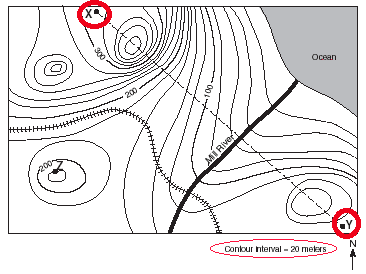 In preparing a pencil drawing of a design what is the correct order of procedure?Draw in curves and small irregularitiesLightly show lines of extensionShade in appropriate areasDarken straight lines and draw dimension linesLightly draw the general shapePut in arrow heads, numerals, and lettering    The correct procedure is:1, 5, 2, 4, 3, 6 2, 1, 4, 6, 5, 3 5, 1, 2, 4, 3, 6 4, 1, 5, 3, 6, 2What is the elevation at station 10+00 on the profile below?149.5’147.0’150.5’150.1’10+00						     LVC 400’ ELEV 150’				                      +3.2%	     r	-2.87%		PVC 8+00								             	PVT 12+00	ELEV 143.61. A2. C3. A4. C5. B6. C7. C8. B9. B10. C11. D12. D13. D14. B15. C16. B17. A18. D19. A20. C21. B22. D23. D24. D25. B26. A27. D28. D29. C30. B31. C32. C33. C34. A35. C36. B